Завдання для індивідуальної роботи студента з навчальної дисципліни мають таку структуру:РОЗДІЛ 1.  ЗАГАЛЬНІ МЕТОДИЧНІ РЕКОМЕНДАЦІЇ З ВИКОНАННЯ ІНДИВІДУАЛЬНОЇ РОБОТИ СТУДЕНТАІндивідуальна робота студента з предмета „Податкова система” стимулює студентів до наукової й творчої праці, є формою організації навчального процесу, яка передбачає створення умов для як найповнішої реалізації творчих можливостей студентів через індивідуально-спрямований розвиток їх здібностей, науково-дослідну роботу і творчу діяльність. Індивідуальна робота студента (ІРС) є видом поза аудиторної індивідуальної роботи навчального, навчально-дослідницького характеру, яке використовується в процесі вивчення програмного матеріалу навчального курсу. ІРС передбачає безпосередню участь студента у виконанні наукових досліджень та інших творчих завдань.Метою ІРС є поглиблення, узагальнення та закріплення знань, які студенти отримують у процесі навчання, а також застосування цих знань на практиці та розвиток навичок самостійної роботи.Зміст ІРС. ІРС – це завершена теоретична або практична робота в межах навчальної програми курсу, яка виконується на основі знань, умінь і навичок, отриманих у процесі лекційних, семінарських занять, охоплює одну тему (декілька тем) або зміст навчального курсу в цілому.Індивідуальні  роботи виконують студенти самостійно під керівництвом викладача. Види ІРС з навчальної дисципліни „Податкова грамотність”:історичний аналіз;анотація додаткових джерел літератури;написання рефератів;комплексний опис властивостей, функцій, об’єктів.Структура індивідуальної роботи студента (орієнтовна):вступ – зазначається тема, мета та завдання роботи та основні її положення;теоретичне обґрунтування – виклад базових теоретичних положень, законів, принципів, тощо, на основі яких виконується завдання;методи – вказуються і коротко характеризуються методи роботи;основні результати роботи та їх обговорення – подаються статистичні або якісні результати роботи, схеми, малюнки, моделі, описи, систематизована реферативна інформація та її аналіз тощо;висновки;список використаної літератури.РОЗДІЛ 2.  ЗМІСТ ІНДИВІДУАЛЬНОЇ РОБОТИ СТУДЕНТА І МЕТОДИЧНІ РЕКОМЕНДАЦІЇ ЩОДО ЇЇ ВИКОНАННЯТема 1. Передумови виникнення і розвитку податківПерелік тем рефератів:1.Теорії походження податків. 2. Історія започаткування та розвитку наукового обґрунтування проблем оподаткування. 3. Теоретичні погляди i прикладні розробки щодо розвитку оподаткування. 4. Історичний процес й наукове значення окремих досліджень з питань оподаткування.5. Визначення податку та збору. Література: Податковий кодекс України, наукові статті, періодичні видання.Тема 2. Економічна природа і суспільне призначення податківПерелік тем рефератів:Сутність податків. Податки в системі доходів державного бюджету. Податки як основа фінансової бази держави. Основні напрями податкового регулювання економіки й соціальної сфери.Функції податків. Фіскальна функція, механізм її реалізації. Регулююча функція.Основні напрями податкового регулювання економіки й соціальної сфери.Співвідношення функцій у різних видів податків.Література: Податковий кодекс України, наукові статті, періодичні видання.Тема 3. Термінологія оподаткування та основні елементи податкуПерелік тем рефератів:Термінологія оподаткування. Елементи податку: суб’єкт (платник) і носій, об’єкт та база оподаткування, ставка податку, порядок обчислення податку, податковий період, строк та порядок сплати податку, строк та порядок подання звітності про обчислення і сплати податку.Методи побудови податкових ставок. Базова ставка податку, гранична ставка податку. Абсолютна та відносна ставка податку.Література: Податковий кодекс України, наукові статті, періодичні видання.Тема 4. Поняття та значення класифікації податківПерелік тем рефератів:Класифікація податків, її ознаки. Поділ податків за економічним змістом  на прямі й непрямі. Класифікація податків за економічною ознакою об’єкта оподаткування - податки на доходи, капітал і споживання. Класифікація за ознакою органів державної влади, які їх встановлюють, - загальнодержавні й місцеві податки.  Класифікація податків залежно від способу їх стягнення - розкладкові й окладні.Переваги і недоліки прямих податків, проблеми їх справляння, регулюючий механізм окремих видів прямих податків.Переваги та недоліки непрямих податків, їх місце в податковій системі.Література: Податковий кодекс України, наукові статті, періодичні видання.Тема 5. Теоретичні основи побудови податкової системи державиПерелік тем рефератів:Податкова система в Україні, основні етапи її становлення. Склад та структура податкової системи України, законодавчі акти, що її регламентують. Принципи побудови податкової системи України, їх реалізація. Наукові основи побудови податкової системи. Податки в системі державних доходів. Порядок і методи формування державних доходів. Податковий метод формування державних доходів як елемент правової держави в умовах ринкової економіки. Податки і формування бюджету.Податкова система. Поняття податкової системи і вимоги до неї. Структурна побудова податкової системи. Оптимізація співвідношення між фіскальною і регулюючою функціями податків, між різними видами податків. Фактори, що визначають структуру податкової системи.Література: Податковий кодекс України, наукові статті, періодичні видання.Тема 6. Податкова політика державиПерелік тем рефератів:Податкова політика: поняття податкової політики та її напрямки. Фактори, що визначають напрямки і характер податкової політики. Аксіоми і принципи податкової політики. Дотримання соціальної справедливості при справлянні податків. Рівнонапруженість в оподаткуванні всіх платників.Економічна ефективність податкової системи: ефективність податкової роботи та дієвість податкових інструментів впливу на соціально-економічний розвиток.Стабільність та гнучкість податкової політики, їх взаємозв’язок.Принципи оподаткування. Податки як елемент перерозподілу валового національного продукту. Ідеали оптимального оподаткування: економічна ефективність і соціальна  справедливість. Податки як інструмент фінансового регулювання розвитку суспільства. Рівноцінність в оподаткуванні різних суб’єктів.Податкова політика України в сучасних умовах.Література: Податковий кодекс України, наукові статті, періодичні видання.Тема 7. Теоретичні засади визначення рівня податкового навантаженняПерелік тем рефератів:Вплив рівня централізації валового національного продукту в бюджеті на рівень оподаткування.Права й відносини власності як юридична основа встановлення податків. Форми власності і їх вплив на вибір форм і об’єктів оподаткування. Особливості оподаткування суб’єктів різних форм власності.Література: Податковий кодекс України, наукові статті, періодичні видання.Тема 8. Основи оподаткування у країнах ринкової економікиПерелік тем рефератів:Теоретичні основи оподаткування в зарубіжних країнах. Проблеми подвійного оподаткування міжнародного бізнесу та способи його усунення.Ухилення від податків у сфері міжнародного бізнесу та його напрямки.Література: Податковий кодекс України, наукові статті, періодичні видання.РОЗДІЛ 3.  ПОРЯДОК ОФОРМЛЕННЯ ТА ЗАХИСТУ ІНДИВІДУАЛЬНОЇ РОБОТИ СТУДЕНТАОсобливі вимоги до підготовки звіту про виконання індивідуальної роботи студента (реферату):загальний обсяг – 12-15 сторінок, шрифт -14 (New Roman) через 1,5 інтервала на аркушах паперу формату А4;титульна сторінка; вступ, основна частина, висновки та список використаної літератури;на титульній сторінці вказують навчальний заклад і кафедру, групу, де навчається студент, прізвище автора, заголовок (по центру), керівників або осіб,  які перевіряють індивідуальне завдання, внизу сторінки назву міста, де розміщується навчальний заклад, і рік;висновки повинні містити у сконцентрованому вигляді найголовніші наукові здобутки авторського аналізу;список використаної літератури повинен складатися з 10-14 найменувань, оформлених за відповідними вимогами. Допускаються також посилання на джерела Інтернет з повним їх описом.Порядок подання та захист ІРС	ІРС подається викладачу, який читає лекційний курс з даної дисципліни та приймає екзамен, не пізніше ніж за 2 тижні до екзамену .	Оцінка за ІРС виставляється на заключному занятті з курсу на основі попереднього ознайомлення викладача зі змістом ІРС. Можливий захист завдання шляхом усного звіту студента про виконану роботу (до 5 хв.).РОЗДІЛ 4.  КРИТЕРІЇ ОЦІНЮВАННЯРезультати ІРС оцінюються викладачем згідно з чинною шкалою оцінювання.Критерії оцінювання індивідуальної роботи студента приведені в підрозділі  9.2 Робочої програми навчальної дисципліни.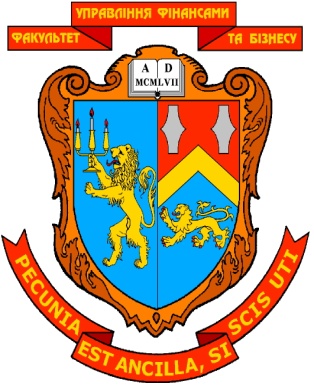 МІНІСТЕРСТВО ОСВІТИ І НАУКИ УКРАЇНИЛЬВІВСЬКИЙ НАЦІОНАЛЬНИЙ УНІВЕРСИТЕТ ІМЕНІ ІВАНА ФРАНКАФАКУЛЬТЕТ УПРАВЛІННЯ ФІНАНСАМИ ТА БІЗНЕСУЗАТВЕРДЖЕНОна засіданні кафедри обліку, аналізу і контролю,протокол  № 1 від “26”  серпня  2021 р.В.о. зав. кафедри _________  проф. Романів Є.М.                                                                                                 (підпис)      (прізвище, ім’я, по батькові)ЗАВДАННЯ ДЛЯ ІНДИВІДУАЛЬНОЇ РОБОТИ СТУДЕНТА І МЕТОДИЧНІ РЕКОМЕНДАЦІЇ ЩОДО ЇХ ВИКОНАННЯЗ НАВЧАЛЬНОЇ ДИСЦИПЛІНИПодаткова грамотність(назва навчальної дисципліни)Укладач:Ярема Я.Р., професор кафедри обліку, аналізу і контролю, д.е.н., доцент (ПІБ, посада, науковий ступінь, вчене звання)ЛЬВІВ 2021КАФЕдра обліку, аналізу і контролюМІНІСТЕРСТВО ОСВІТИ І НАУКИ УКРАЇНИЛЬВІВСЬКИЙ НАЦІОНАЛЬНИЙ УНІВЕРСИТЕТ ІМЕНІ ІВАНА ФРАНКАФАКУЛЬТЕТ УПРАВЛІННЯ ФІНАНСАМИ ТА БІЗНЕСУЗАТВЕРДЖЕНОна засіданні кафедри обліку, аналізу і контролю,протокол  № 1 від “26”  серпня  2021 р.В.о. зав. кафедри _________  проф. Романів Є.М.                                                                                                 (підпис)      (прізвище, ім’я, по батькові)ЗАВДАННЯ ДЛЯ ІНДИВІДУАЛЬНОЇ РОБОТИ СТУДЕНТА І МЕТОДИЧНІ РЕКОМЕНДАЦІЇ ЩОДО ЇХ ВИКОНАННЯЗ НАВЧАЛЬНОЇ ДИСЦИПЛІНИПодаткова грамотність(назва навчальної дисципліни)Укладач:Ярема Я.Р., професор кафедри обліку, аналізу і контролю, д.е.н., доцент (ПІБ, посада, науковий ступінь, вчене звання)ЛЬВІВ 2021РОЗДІЛ  1.ЗАГАЛЬНІ МЕТОДИЧНІ РЕКОМЕНДАЦІЇ З ВИКОНАННЯ ІНДИВІДУАЛЬНОЇ РОБОТИ СТУДЕНТАРОЗДІЛ 2.   ЗМІСТ ІНДИВІДУАЛЬНОЇ РОБОТИ СТУДЕНТА І МЕТОДИЧНІ РЕКОМЕНДАЦІЇ ЩОДО ЇЇ  ВИКОНАННЯРОЗДІЛ 3.ПОРЯДОК ОФОРМЛЕННЯ ТА ЗАХИСТУ ІНДИВІДУАЛЬНОЇ РОБОТИ СТУДЕНТАРОЗДІЛ 4.КРИТЕРІЇ ОЦІНЮВАННЯ